Cosas de la vida y una Pascua Eduardo de la Serna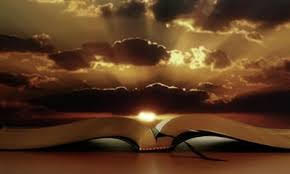 ¡No es vida!, dijo un enfermode enfermedad terminal.¡No es vida!, dijo una madreal ver a su hija ¡tan mal!¡No es vida!, así dice el pobrepor no poderse sentaren la mesa de la vida,donde comen los demás.¡Es vida! dicen los novios;o aquel que puede jugar,el juego de la alegría,el juego de la amistad.¡Es vida! dicen aquellosen los acuerdos de paz;y quienes se miran fijoal momento de brindar.Parece que vida es mucho,muy distinto de respirar.Hay vida, y más vida y vida,para vivir, celebrar.Y esa vida al infinito,nos expande y se hace más,nos hace vivos, vivientes,y con vida para dar.La vida la recibimos,quizás de papá y mamá;pero la vida es más grande,hay que mirar más allá.Y el más allá de la vida,que es vida del más acá,es vida con Dios amigoy amiga divinidad.Y vida que Él nos regala,para a su vez regalary que sean muchos los vivosy que crezca sin parar.Y ser un pueblo de vivos,un pueblo donde cantar,y que mira para el Cieloy se dirige hacia allá.En una Pascua la vida,es vida que se nos da;es una vida divinapara vivir, celebrar.Para que vivos, vivientes,demos vida a los demás;y vivos y caminantes,festejemos caminar.